Перед отпуском пройдите диспансеризацию по ОМСВпереди сезон летних отпусков, а значит пришло время привести себя в порядок после долгой зимы. В заботе о своем здоровье нет ничего сложного, достаточно соблюдать баланс простых составляющих: рациональное питание, занятия спортом, достаточное пребывание на воздухе, полноценный отдых и сон, эмоциональная разгрузка, избавление от нездоровых привычек. И конечно, ежегодная проверка состояния здоровья.Предотвратить развитие заболеваний и обнаружить их на ранней стадии поможет профилактика по полису ОМС – диспансеризация, профилактический медицинский осмотр. Диспансеризация и профосмотры позволяют оценить общее состояние здоровья и выявить возможные проблемы на раннем этапе. Процедура включает в себя не только плановый медосмотр – в случае необходимости пациента направят на консультацию к узким специалистам и дополнительное обследование. Добавим, что с 2024 года в программу диспансеризации включена оценка репродуктивного здоровья мужчин и женщин.По данным пресс-службы Правительства Вологодской области, с начала 2024 года уже более 43 тысяч вологжан прошли диспансеризацию, еще 10 тысяч – углубленную диспансеризацию, более 10 тысяч – профосмотры. У жителей региона в результате осмотров были выявлены случаи онкологических заболеваний, болезней системы кровообращения, сахарного диабета. Специалисты отмечают: на ранних стадиях онкология излечивается почти в 95% случаев, главное – вовремя обратиться за помощью.Напомним, что диспансеризация по ОМС проводится 1 раз в три года с 18 лет, после 40 лет – ежегодно. Обследования можно пройти бесплатно в поликлинике по месту прикрепления, по месту работы, учебы, по месту нахождения мобильной медицинской бригады. Работодатели обязаны освобождать сотрудников на один день для прохождения диспансеризации с сохранением места работы и среднего заработка.  

Записаться на медосмотр можно дистанционно – по телефону поликлиники или на портале «Госуслуги».

Будем рады ответить на ваши вопросы о системе ОМС по круглосуточному телефону контакт-центра 8-800-100-07-02 (звонок по России бесплатный), через онлайн-чат или форму обращения на сайте компании, а также в офисах «СОГАЗ-Мед»: https://www.sogaz-med.ru/contact-ya/

#согазмед #омс #sogazmed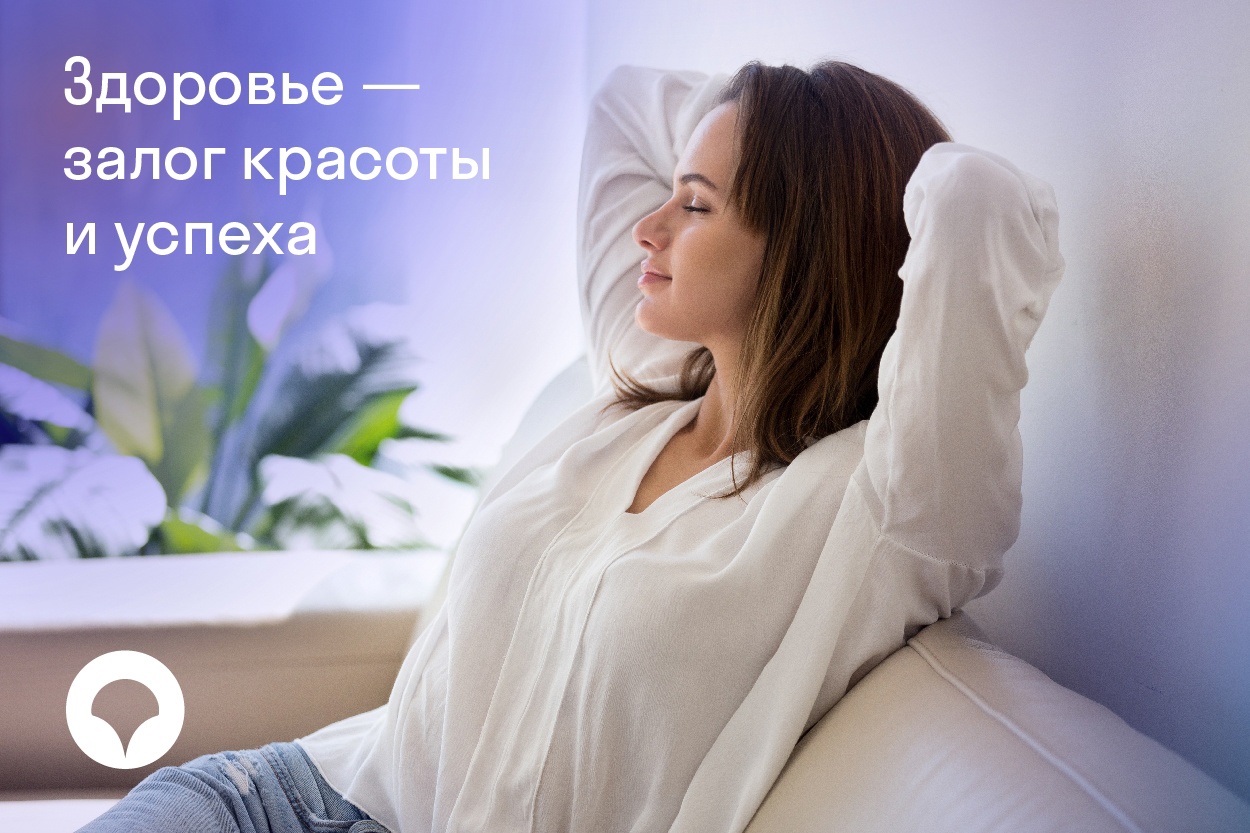 